How does it work?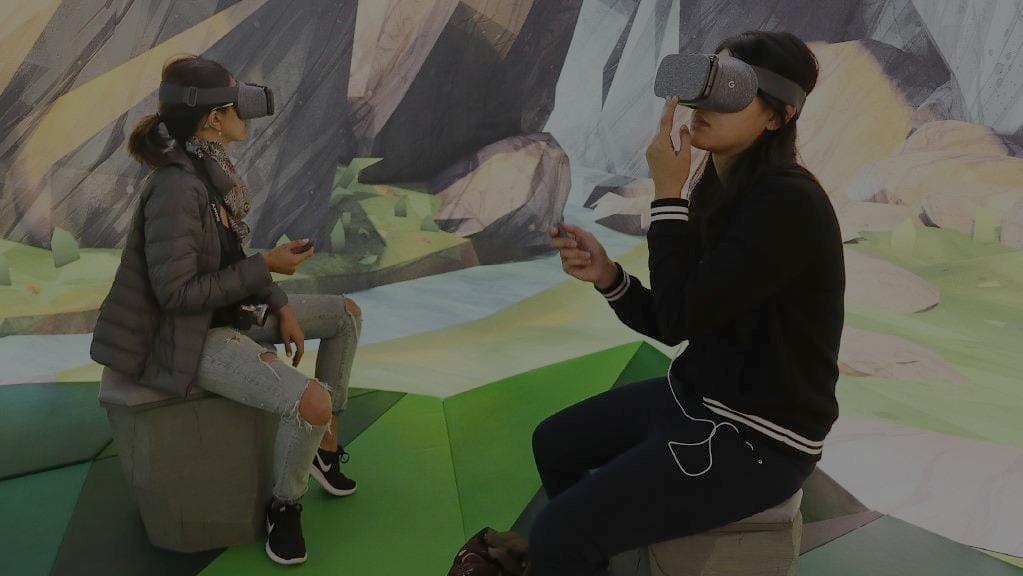 Virtual reality immerses users in the sights and sounds of impossible places, allowing them to interact with the virtual environment using a remote control.What can I do with it?Different apps allow you to interact with music, immerse yourself in interactive stories or even explore the galaxy. Try one of the experiences and then share with your friends!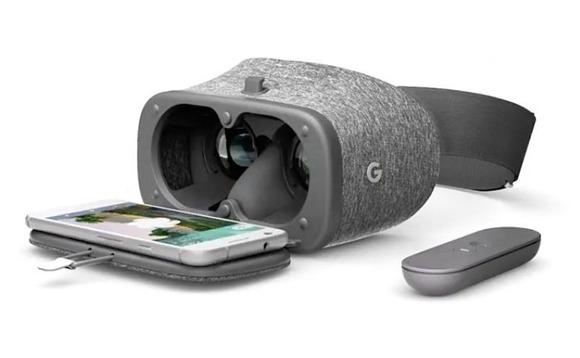 